Feladatlap1. Olvasd el a Szitakötő folyóirat 51. számában a „Bonaparte és a macskaszörny” című írást a 12-13. oldalon!2. Írd be a táblázat első oszlopába azt az öt történelmi személyt, akikről olvastál a cikkben!3. Írd be a táblázat második oszlopába az egyes személyekhez köthető jellemzők sorszámát!Jellemzők:4. Írj az állítások utáni vonalra I betűt, ha igaz az állítás, H betűt, ha hamis!Jupiter a mennydörgés istene volt.	Roosevelt a nagy gazdasági világválságidején élt.	Bonaparte Napóleon kiváló hadvezér volt.	Louis-Napoleon Bonaparte I. Napóleon fia volt.	I. Napóleon a cicákat kevésbé kedvelte önállóságuk, független természetük miatt.	A britek rágalomhadjáratot intéztek III. Napóleon ellen. 	Bonaparte Napóleon találkozott kutyával egy harctéren csata után.	Bonaparte Napóleon írt naplót.	5. A képeken brit gúnyrajzokat látsz I. Napóleonról. Fejtsd meg, keresd ki a cikkből, milyennek mutatják be a rajzok a francia császárt!6. Írd fel egy rajzlapra egy tetszőleges évszámot nagy méretben! Alakíts ki a számokból olyan állatokat, amelyektől félni szoktak az emberek!Megoldókulcs1. Olvasd el a Szitakötő folyóirat 51. számában a „Bonaparte és a macskaszörny” című írást a 12-13. oldalon!2. Írd be a táblázat első oszlopába azt az öt történelmi személyt, akikről olvastál a cikkben!3. Írd be a táblázat második oszlopába az egyes személyekhez köthető jellemzők sorszámát!Jellemzők:4. Írj az állítások utáni vonalra I betűt, ha igaz az állítás, H betűt, ha hamis!Jupiter a mennydörgés istene volt.	H (villámlás)Roosevelt a nagy gazdasági világválságidején élt.	IBonaparte Napóleon kiváló hadvezér volt.	ILouis-Napoleon Bonaparte I. Napóleon fia volt.	H (unoköccse)I. Napóleon a cicákat kevésbé kedvelte önállóságuk, független természetük miatt.	IA britek rágalomhadjáratot intéztek III. Napóleon ellen.	H (I. Napóleon ellen)Bonaparte Napóleon találkozott kutyával egy harctéren csata után.	IBonaparte Napóleon írt naplót.	I5. A képeken brit gúnyrajzokat látsz I. Napóleonról. Fejtsd meg, keresd ki a cikkből, milyennek mutatják be a rajzok a francia császárt!6. Írd fel egy rajzlapra egy tetszőleges évszámot nagy méretben! Alakíts ki a számokból olyan állatokat, amelyektől félni szoktak az emberek!Egy ötödik osztályos csoport munkája példaként, az évszám 1704, az állatok: sárkány, cápa, medve, méhecske.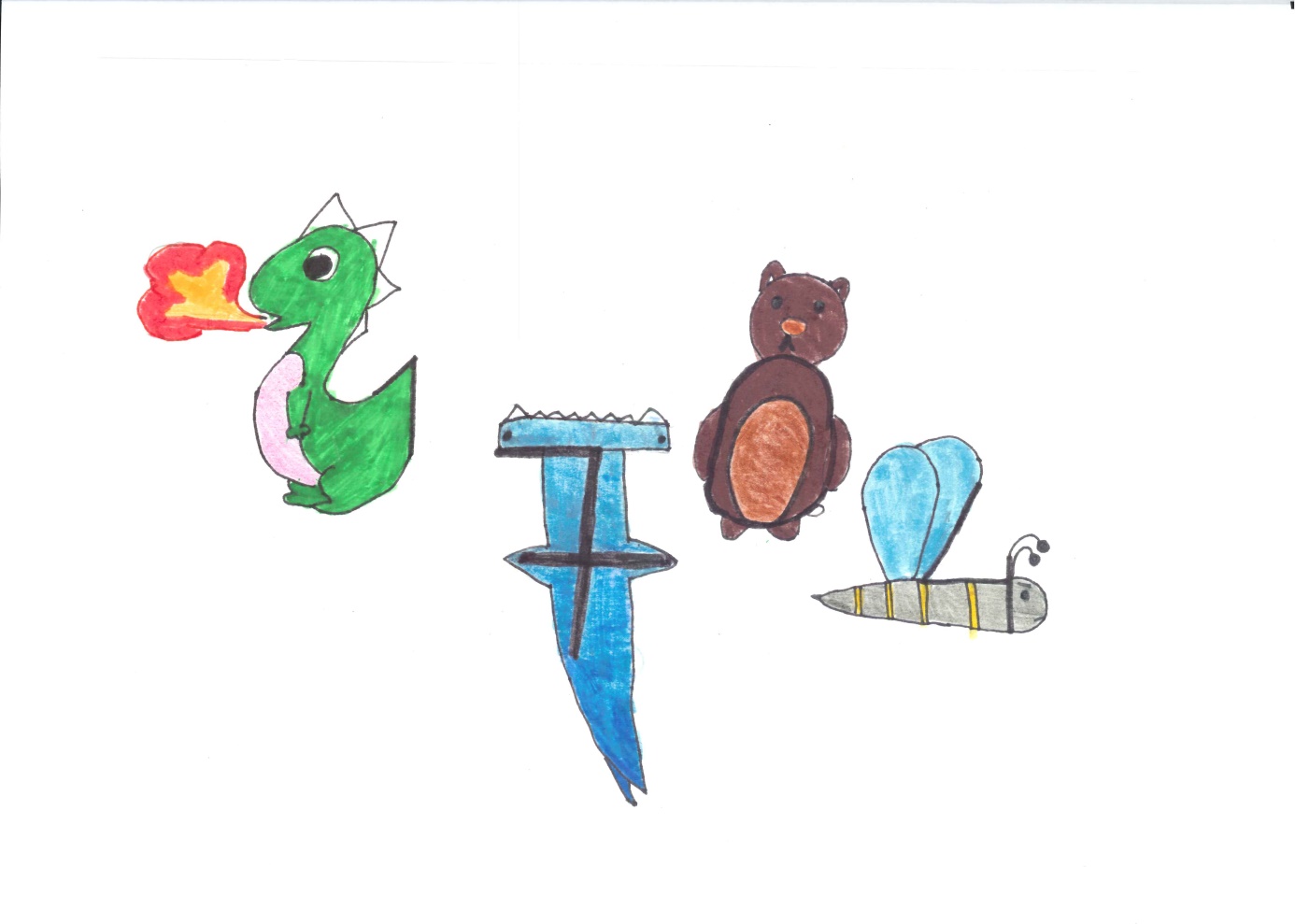 Felhasznált képek (Napóleon karikatúrák) címe:https://cdn.nwmgroups.hu/s/img/i/1901/20190114iii-gyorgy.jpg?w=800&h=1010&t=5https://mult-kor.hu/image/article/main/.630x1260/53715.jpg?lavid=321857https://mult-kor.hu/image/gallery/5383/.630x1260/25572.jpg?lavid=321857https://m.blog.hu/wu/wunderkammer/image/napoleon-full.jpgnévjellemzők sorszámarómai császárU.S.A. elnökeMongol Birodalom megteremtőjefrancia császárrettegett a cicáktólvillámlástól ijedt megvolt köztársasági elnökkiállt a szabadságjogok mellettközömbös volt a macskák irántközömbös volt a kutyák irántmennydörgéstől ijedt mega kutyáktól borzadttűztől rettegettJupiternek templomot építtetett1.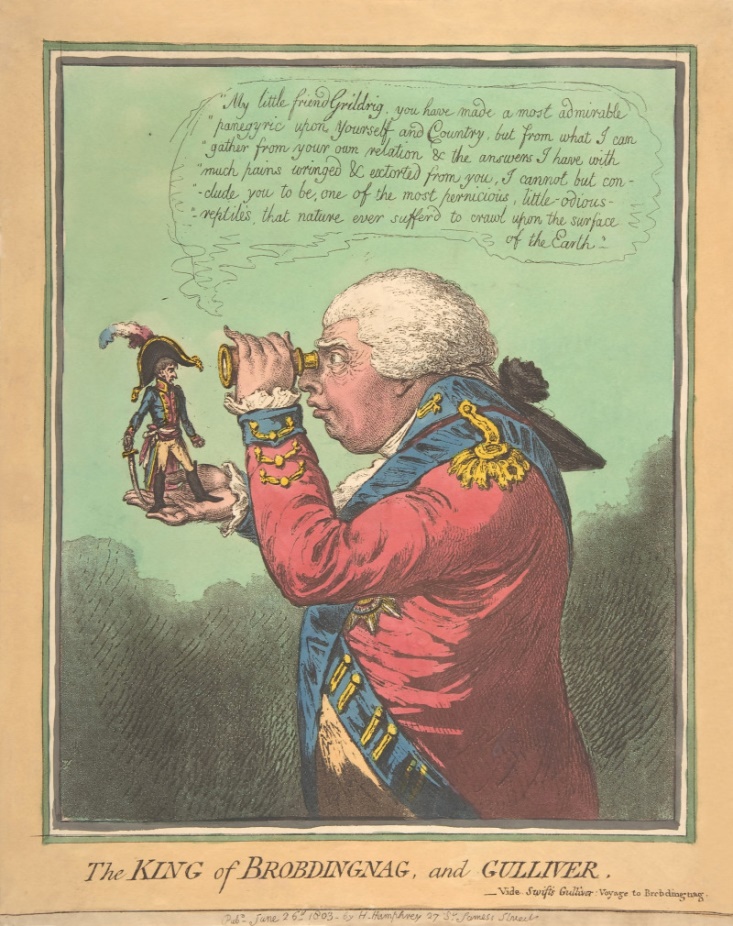 2.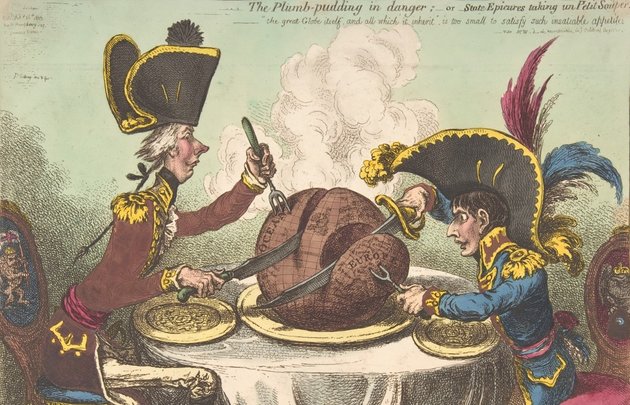 3.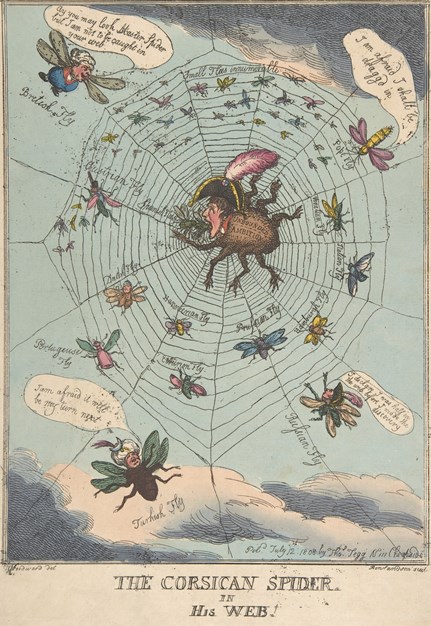 4.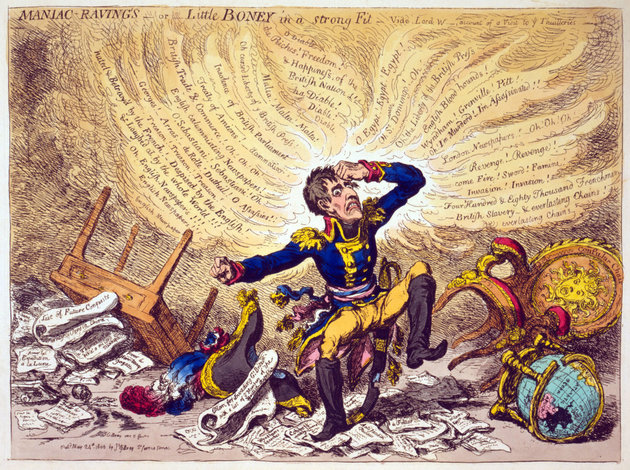 névjellemzők sorszámaAugustus1. 6. 11. 14.Dzsingisz kán3. 12.Franklin Delano Roosevelt2. 13.Bonaparte Napóleon4. 9. 10.III. Napóleon4. 5. 7. 8.római császárU.S.A. elnökeMongol Birodalom megteremtőjefrancia császárrettegett a cicáktólvillámlástól ijedt megvolt köztársasági elnökkiállt a szabadságjogok mellettközömbös volt a macskák irántközömbös volt a kutyák irántmennydörgéstől ijedt mega kutyáktól borzadttűztől rettegettJupiternek templomot építtetett1.A gúnyrajzon túl alacsonynak ábrázolják a 169 cm magas uralkodót.2.Napóleont elvakította a hatalom, és a terített asztalnál ülve mohón fel akarja falni az egész Földgolyót.3.„emberevő korzikai szörny”4.Időnként gyerekesen dühöngő emberként ábrázolták.